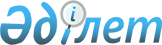 О представлении списка аффилиированных лиц акционерного общества
					
			Утративший силу
			
			
		
					Постановление Правления Национального Банка Республики Казахстан от 24 апреля 2015 года № 54. Зарегистрировано в Министерстве юстиции Республики Казахстан 12 июня 2015 года № 11323. Утратило силу постановлением Правления Национального Банка Республики Казахстан от 28 января 2016 года № 26.
      Сноска. Утратило силу постановлением Правления Национального Банка РК от 28.01.2016 № 26 (вводится в действие по истечении десяти календарных дней после дня его первого официального опубликования).
       В соответствии с пунктом 4 статьи 67 Закона Республики Казахстан от 13 мая 2003 года "Об акционерных обществах" Правление Национального Банка Республики Казахстан ПОСТАНОВЛЯЕТ:
      1. Акционерное общество, за исключением стабилизационного банка, представляет в Национальный Банк Республики Казахстан (далее – Национальный Банк) список своих аффилиированных лиц по форме согласно приложению 1 к настоящему постановлению по состоянию на 1 января, 1 апреля, 1 июля и 1 октября отчетного года в срок не позднее 31 января, 30 апреля, 31 июля и 31 октября отчетного года соответственно.
      2. Список аффилиированных лиц представляется акционерным обществом на электронном носителе (электронные таблицы в формате Excel) с сопроводительным письмом на бумажном носителе в соответствии с приложением 2 к настоящему постановлению, за исключением случаев представления списка аффилиированных лиц посредством веб-портала "электронного правительства".
      Список аффилиированных лиц, представленный через веб-портал "электронного правительства" в виде электронных документов (электронные таблицы в формате Excel), удостоверяется посредством электронных цифровых подписей.
      3. Национальный Банк раскрывает информацию об аффилиированных лицах акционерного общества путем ее размещения на своем интернет-ресурсе либо по запросу заинтересованных лиц.
      4. Признать утратившим силу постановление Правления Национального Банка Республики Казахстан от 28 апреля 2012 года № 171 "О представлении списка аффилиированных лиц акционерного общества" (зарегистрированное в Реестре государственной регистрации нормативных правовых актов под № 7719, опубликованное 25 августа 2012 года в газете "Казахстанская правда" № 286-287 (27105-27106)).
      5. Департаменту надзора за субъектами рынка ценных бумаг (Хаджиева М.Ж.) в установленном законодательством порядке обеспечить:
      1) совместно с Департаментом правового обеспечения (Досмухамбетов Н.М.) государственную регистрацию настоящего постановления в Министерстве юстиции Республики Казахстан;
      2) направление настоящего постановления на официальное опубликование в информационно-правовой системе "Әділет" республиканского государственного предприятия на праве хозяйственного ведения "Республиканский центр правовой информации Министерства юстиции Республики Казахстан" в течение десяти календарных дней после его государственной регистрации в Министерстве юстиции Республики Казахстан;
      3) размещение настоящего постановления на официальном интернет-ресурсе Национального Банка после его официального опубликования.
      6. Департаменту международных отношений и связей с общественностью (Казыбаев А.К.) обеспечить направление настоящего постановления на официальное опубликование в периодических печатных изданиях в течение десяти календарных дней после его государственной регистрации в Министерстве юстиции Республики Казахстан.
      7. Контроль за исполнением настоящего постановления возложить на заместителя Председателя Национального Банка Кожахметова К.Б.
      8. Настоящее постановление вводится в действие по истечении десяти календарных дней после дня его первого официального опубликования.
      Форма
      Список аффилиированных лиц акционерного общества
      Отчетный период: на ___.___. _____ г.
      Индекс: список аффилиированных лиц
      Периодичность сбора информации: ежеквартальная
      Круг лиц, представляющих информацию: акционерные общества (за
      исключением стабилизационного банка)
      Куда представляется форма: Национальный Банк Республики Казахстан
      Срок представления формы: ежеквартально не позднее 31 января, 30
      апреля, 31 июля и 31 октября отчетного года.
      Пояснение по заполнению формы,
      предназначенной для сбора административных данных,
      "Список аффилиированных лиц акционерного общества"
      1. Общие положения
      1. Настоящее пояснение (далее – Пояснение) определяет единые требования по заполнению формы "Список аффилиированных лиц акционерного общества" (далее – Форма).
      2. Форма составляется акционерным обществом ежеквартально и заполняется по состоянию на 1 января, 1 апреля, 1 июля и 1 октября отчетного года.
      2. Пояснение по заполнению Формы
      1. В графе 3 для указания сведений об аффилиированных лицах акционерного общества, являющихся физическими лицами, дата рождения указывается в формате – дд.мм.гг (день/месяц/год).
      2. В графе 3 для указания сведений об аффилиированных лицах акционерного общества, являющихся юридическими лицами, дата и номер государственной регистрации юридического лица, бизнес-идентификационный номер (БИН), почтовый адрес и фактическое место нахождения юридического лица указываются в одной графе без разделения на отдельные строки.
      3. В графе 4 необходимо сделать ссылку на соответствующий подпункт пунктов 1 и 1-1 статьи 64 Закона Республики Казахстан от 13 мая 2003 года "Об акционерных обществах" или статью 2-1 Закона Республики Казахстан от 31 августа 1995 года "О банках и банковской деятельности в Республике Казахстан" – для банков второго уровня.
      4. В графе 5 дата появления аффилиированности указывается в формате – дд.мм.гг (день/месяц/год).
      5. В графах 3 и 5 даты заполняются полностью цифрами и устанавливаются на основании информации, представленной акционерами и должностными лицами акционерного общества в порядке, установленном уставом акционерного общества.
      Форма
      Председателю                  
      Национального Банка           
      Республики Казахстан          
      __________________________    
      (фамилия, имя, отчество (при  
      его наличии)                 
      Настоящим ____________________________________________________
      (наименование акционерного общества)
      уведомляет о предоставлении списка аффилиированных лиц по состоянию
      на 1 ______ 20____ года и подтверждает его достоверность.
      Первый руководитель (на период его отсутствия - лицо, его замещающее)
      __________________________________________________     ____________
      (фамилия, имя, отчество (при его наличии)          (подпись)
      Исполнитель: ___________________________________________    _________
      (должность, фамилия, имя, отчество (при его наличии)    (подпись)
      _________________
      (номер телефона)
      Дата подписания отчета "_____" __________ 20___ года.
      Место для печати (при наличии)
					© 2012. РГП на ПХВ «Институт законодательства и правовой информации Республики Казахстан» Министерства юстиции Республики Казахстан
				
Председатель
Национального Банка
К. КелимбетовПриложение 1
к постановлению Правления
Национального Банка
Республики Казахстан
от 24 апреля 2015 года № 54
Список аффилиированных лиц акционерного общества "___________________________________"
                                                  (наименование акционерного общества)
Список аффилиированных лиц акционерного общества "___________________________________"
                                                  (наименование акционерного общества)
Список аффилиированных лиц акционерного общества "___________________________________"
                                                  (наименование акционерного общества)
Список аффилиированных лиц акционерного общества "___________________________________"
                                                  (наименование акционерного общества)
Список аффилиированных лиц акционерного общества "___________________________________"
                                                  (наименование акционерного общества)
Список аффилиированных лиц акционерного общества "___________________________________"
                                                  (наименование акционерного общества)
Дата и номер государственной регистрации выпуска объявленных акций и (или) замены свидетельства о государственной регистрации выпуска объявленных акций в соответствии с данными государственного реестра эмиссионных ценных бумаг
Дата и номер государственной регистрации выпуска объявленных акций и (или) замены свидетельства о государственной регистрации выпуска объявленных акций в соответствии с данными государственного реестра эмиссионных ценных бумаг
Дата и номер государственной регистрации выпуска объявленных акций и (или) замены свидетельства о государственной регистрации выпуска объявленных акций в соответствии с данными государственного реестра эмиссионных ценных бумаг
Дата, на которую представляется список аффилиированных лиц
Дата, на которую представляется список аффилиированных лиц
Дата, на которую представляется список аффилиированных лиц
Физические лица
Физические лица
Физические лица
Физические лица
Физические лица
Физические лица
№
п/п
Фамилия,
имя, отчество (при его наличии)
Дата рождения
Основания для признания аффилиированности
Дата появления аффилиированности
Примечание
1
2
3
4
5
6
Юридические лица
Юридические лица
Юридические лица
Юридические лица
Юридические лица
Юридические лица
№
п/п
Полное наименование юридического лица
Дата и номер государственной регистрации
юридического лица, бизнес-идентификационный номер (БИН), почтовый адрес и фактическое место нахождения юридического лица
Основания для признания аффилиированности
Дата появления аффилиированности
Примечание
1
2
3
4
5
6Приложение 2
к постановлению Правления
Национального Банка
Республики Казахстан
от 24 апреля 2015 года № 54